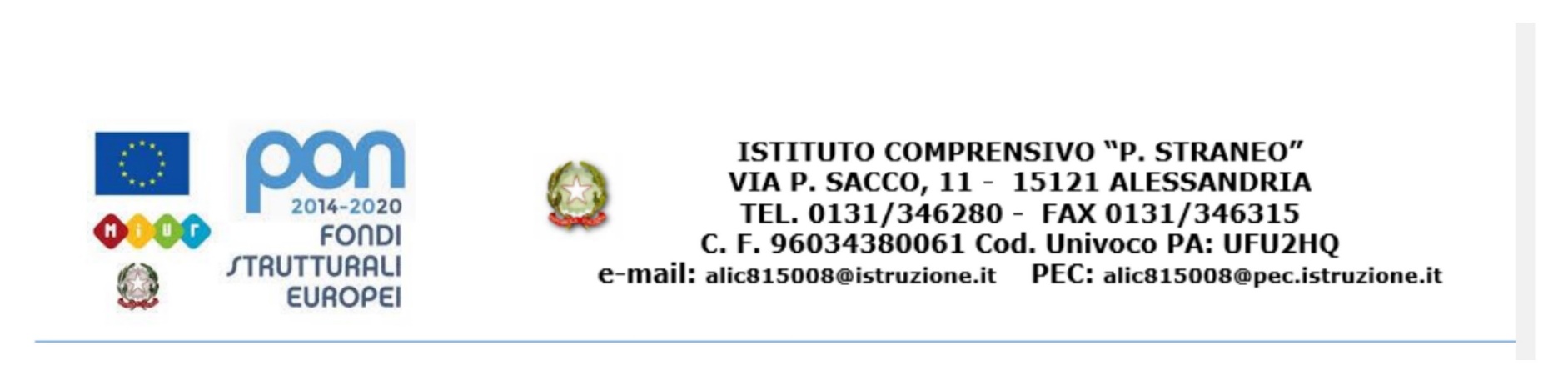 MODULO RICHIESTA FERIE_l_ sottoscritt_ ________________________________________________________insegnante in servizio nell’a.s. _________________________ presso la scuola _____________________________________________ di _____________________residente a _______________________ in via ____________________ numero ____Recapito telefonico: __________________________CHIEDEdi poter usufruire dei seguenti periodi di ferie:gg 28 (sabati esclusi)	dal __________________ al _____________________				dal __________________ al _____________________				dal __________________ al _____________________recupero festività soppresse (gg 4) nei giorni	_________________________								_________________________								_________________________gg. _____ di ferie già usufruite nel corso dell’anno scolastico:dal __________________ al _____________________				dal __________________ al _____________________Eventuale recapito estivo:____________________________________________DATA ___________________________				FIRMA								_____________________________________________________________________________________________Visto, si concede				                       LA DIRIGENTE SCOLASTICA							 	       Prof.ssa Raffaella NORESE